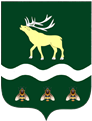 АДМИНИСТРАЦИЯЯКОВЛЕВСКОГО МУНИЦИПАЛЬНОГО ОКРУГА ПРИМОРСКОГО КРАЯ ПОСТАНОВЛЕНИЕ О внесении изменений в постановление от 24.06.2021 № 240-НПА «Об утверждении Положения об оплате труда работников Муниципального бюджетного учреждения «Редакция районной газеты «Сельский труженик» Яковлевского муниципального района»В соответствии с решением Думы Яковлевского муниципального района от 27.12.2022 № 618-НПА «О бюджете Яковлевского муниципального района на 2023 год и плановый период 2024 и 2025 годов» ( с учетом изменений от 24.08.2023 № 88-НПА), постановлением Администрации Яковлевского муниципального округа от 04.09.2023 № 18-па «Об индексации заработной платы работников муниципальных учреждений Яковлевского муниципального района», на основании Устава Яковлевского муниципального округа, Администрации Яковлевского муниципального округаПОСТАНОВЛЯЕТ:Внести в постановление Администрации Яковлевского муниципального района от 24.06.2021 № 240-НПА «Об утверждении Положения об оплате труда работников Муниципального бюджетного учреждения «Редакция районной газеты «Сельский труженик» Яковлевского муниципального района» (далее – Положение), изменения, изложив приложение № 2 к Положению в новой редакции согласно приложению к настоящему постановлению.Опубликовать настоящее постановление в районной газете «Сельский Труженик» и разместить на официальном сайте Администрации Яковлевского муниципального округа в сети Интернет.Контроль исполнения настоящего постановления оставляю за собой.Настоящее постановление вступает в силу с 01 октября 2023 года.Глава Яковлевского муниципального округа                                                                               А.А. КоренчукПриложение к постановлению Администрации Яковлевского муниципального округа от                      №          -НПАРАЗМЕРЫ ОКЛАДОВ РАБОТНИКОВ МУНИЦИПАЛЬНОГО БЮДЖЕТНОГО УЧРЕЖДЕНИЯ «РЕДАКЦИЯ РАЙОННОЙ ГАЗЕТЫ «СЕЛЬСКИЙ ТРУЖЕНИК» ЯКОВЛЕВСКОГО МУНИЦИПАЛЬНОГО РАЙОНА ПО ПРОФЕССИОНАЛЬНЫМ КВАЛИФИКАЦИОННЫМ ГРУППАМ ДОЛЖНОСТЕЙ РАБОТНИКОВ ПЕЧАТНЫХ СРЕДСТВ МАССОВОЙ ИНФОРМАЦИИот25.09.2023с. Яковлевка№40 - НПА    Профессиональные квалификационные группы и квалификационные уровниДолжности, отнесенные к квалификационным уровнямМинимальные оклады <*> (рублей)Профессиональная квалификационная группа "Должности рабочих первого уровня"Профессиональная квалификационная группа "Должности рабочих первого уровня"1 квалификационный уровеньУборщик служебных помещений7 151Профессиональная квалификационная группа "Должности работников печатных средств массовой информации второго уровня"Профессиональная квалификационная группа "Должности работников печатных средств массовой информации второго уровня"1 квалификационный уровеньСекретарь-делопроизводитель8 0742 квалификационный уровеньКорректор8 651Профессиональная квалификационная группа "Должности работников печатных средств массовой информации третьего уровня"Профессиональная квалификационная группа "Должности работников печатных средств массовой информации третьего уровня"1 квалификационный уровеньКорреспондент9 227Профессиональная квалификационная группа "Должности работников печатных средств массовой информации четвертого уровня"Профессиональная квалификационная группа "Должности работников печатных средств массовой информации четвертого уровня"1 квалификационный уровеньСпециалист компьютерной верстки 11 0732 квалификационный уровеньГлавный бухгалтер11 1883 квалификационный уровеньГлавный редактор15 456